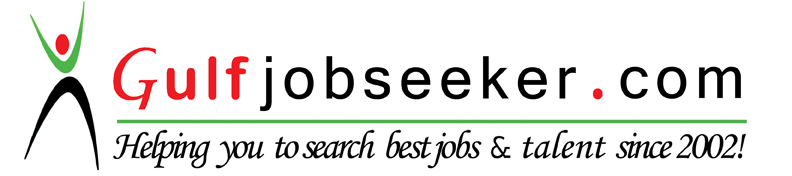 Whats app  Mobile:+971504753686 Gulfjobseeker.com CV No:260258E-mail: gulfjobseeker@gmail.com Respected Sir/Madam,  Since it is known, that there is a vacancy in your esteemed organization, I would like to submit my Application for the same to you for your kind and favorable consideration. It will be an honor, if you could please evaluate my candidature and give me an opportunity to prove my suitability for the above post. I strongly believe that my educational and professional experience and expertise would make me the most suitable candidate for this position.Looking forward for your favorable response.OBJECTIVETo establish myself in a professionally running organization that provides an exciting work environment, for both career and personal growth. I believe that the knowledge and experience gained at various stages of my professional as well as educational life would help me in achieving my organizational and career objectives. Centre for Public Policy & Governance (CPPG)Forman Christian College (A Chartered University) Pakistan ADMINISTRATIVE ASSISTANT (January 2014 - Present)                       Managing and Accounts Keeping Managing Operations of the Centre and Public Policy Resource CentreManaging CPPG Website and social media outletsOrganizing and managing USAID, USIP and other project events including seminars, policy dialogues, focus group discussions, core working group meetings, workshops, conferences and faculty meetingsVendor and other public dealingDatabase ManagementDocumentation and Record Keeping Preparing letters, invoices, proposals and PowerPoint presentationsPreparing annual budget for the departmentPreparing department’s annual inventory reports Alumni Relations and Student Recruitment/Admission personnelCentre’s Communication and correspondenceBooking airline tickets, hotels, accommodationWork as Personal Assistant to the Director CPPG Assist other staff and faculty members in administrative mattersAny other work assigned by the Director CPPGFuture Now Technologies, Pizza Pizza Contact Centre (Inbound)CUSTOMER SERVICE EXECUTIVE (November 2011 – October 2013)Answer telephones and record orders with 100% accuracyConvey orders to restaurants for accurate and prompt delivery Verification of orders Make customer call backsHandling query and concernsResolve customer’s complaints on priority basisBring awareness among customers by educating them about promotions and servicesMonitoring and on-floor training of new recruitsForman Christian College (A Chartered University), Office of University AdvancementINTERNSHIP (Nov 2013)Updating Alumni DatabaseAnswering calls & email correspondence with AlumniFundraisings & Telethons Assisting Manager Operation in various tasksAskari Bank LTD, Model Town, INTERNSHIP (Aug 2011)Assisting Utility Bills sectionAssisting Account opening sectionAssisting Foreign Accounts ManagerSending and receiving fax and telephonesEDUCATIONAL QUALIFICATIONSBachelor of Science Honors (Economics) from Forman Christian College University, Lahore, Pakistan (2007-2011)Intermediate pre-engineering from Forman Christian College, Lahore, Pakistan (2005-2007)Matriculation (Sciences) from Board of Intermediate & Secondary Education (BISE), Lahore, Pakistan (2005)COMPUTER SKILLS/ PROFESSIONAL TRAININGBasic Graphic Designing (coral draw, Adobe Photoshop, Flash, and HTML)Good command over MS office products Excel, Word, and Power pointProficient in using POS software systemType Writing (English 40 w/m)Internet, Email, MS outlookLANGUAGE PROFICIENCYEnglish 		-		(Expert level - Write, read and Speaking)Urdu 			-		(Expert level - Write, read and Speaking)Hindi 			- 		(Expert level - Speaking)Punjabi 		- 		(Expert level - Write, read and Speaking)PERSONAL INFORMATIONDate of Birth:		 			08th-JAN-1989Gender:		 			Male            Marital status:		 			Single